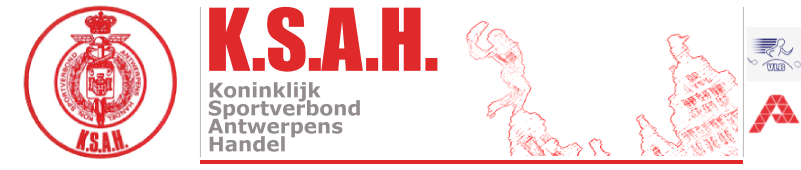 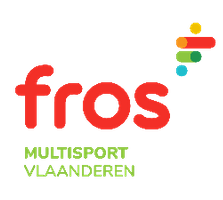                                                    Aangesloten bij Fros Multisport Vlaanderen                                                                                                                                                                                                              _____________________________________________________________________________________ATLETIEK AFDELINGPROPAGANDA CROSS18 november 2023Sportcentrum MariënborgDoornstraat 69 – 2650 EdegemAlle categorieën starten samen om 15u.  Jeugd start om 14.45uDeelnemers van de lange cross lopen verplicht met een RODE sticker goed zichtbaar op het borstnummer Begosport wordt verwijderd op de startnummers door de tekst af te knippen of te bedekken met een witte sticker. Stickers beschikbaar bij de clubvoorzitter en het secretariaat  voor het begin van de wedstrijdenLeden waarvan het startnummer onduidelijk of versleten is kunnen een nieuw startnummer krijgen bij het secretariaat.Bij meer nieuws houden we iedereen op hoogte via onze website www.atletiekksah.be en via mail naar onze clubs !! SUCCES gewenst aan alle DEELNEMERS !!Ook supporters zijn steeds van harte welkom.